ALLEGHENY EAST CONFERENCE CORPORATION OF SEVENTH-DAY ADVENTISTS ANNUAL K-12 SCHOOL OPERATING BUDGET	SCHOOL	Date: 		SCHOOL YEAR:	Anticipated number of teachers for next year: 	Anticipated number of students for next year:	Anticipated enrollment by Classification: K:_, 1:_,2:_, 3:_ 4:_, 5:_ 6:_, 7:_, 8:_9:_,10:_, 11 :_Total K-11Rate of tutition per month for:Fees: (Registration to include achievement tests, textbooks workbooks library, yearbook, student insurance and instructional supplies for grades K-8)Fees (Graduation)	_	Students	X 		$	Local Church Subsidy:	 $	Local Church Member Gifts:	 $	Other Income -Outdoor School, Field Trips	 $	Other Income - Building Rental	$F'undraising	$TOTAL INCOME FROM ALL SOURCES	 $	Teacher Cost, known as Teacher Subsidy Rate (TSR)*ANNUAL EXPENSES$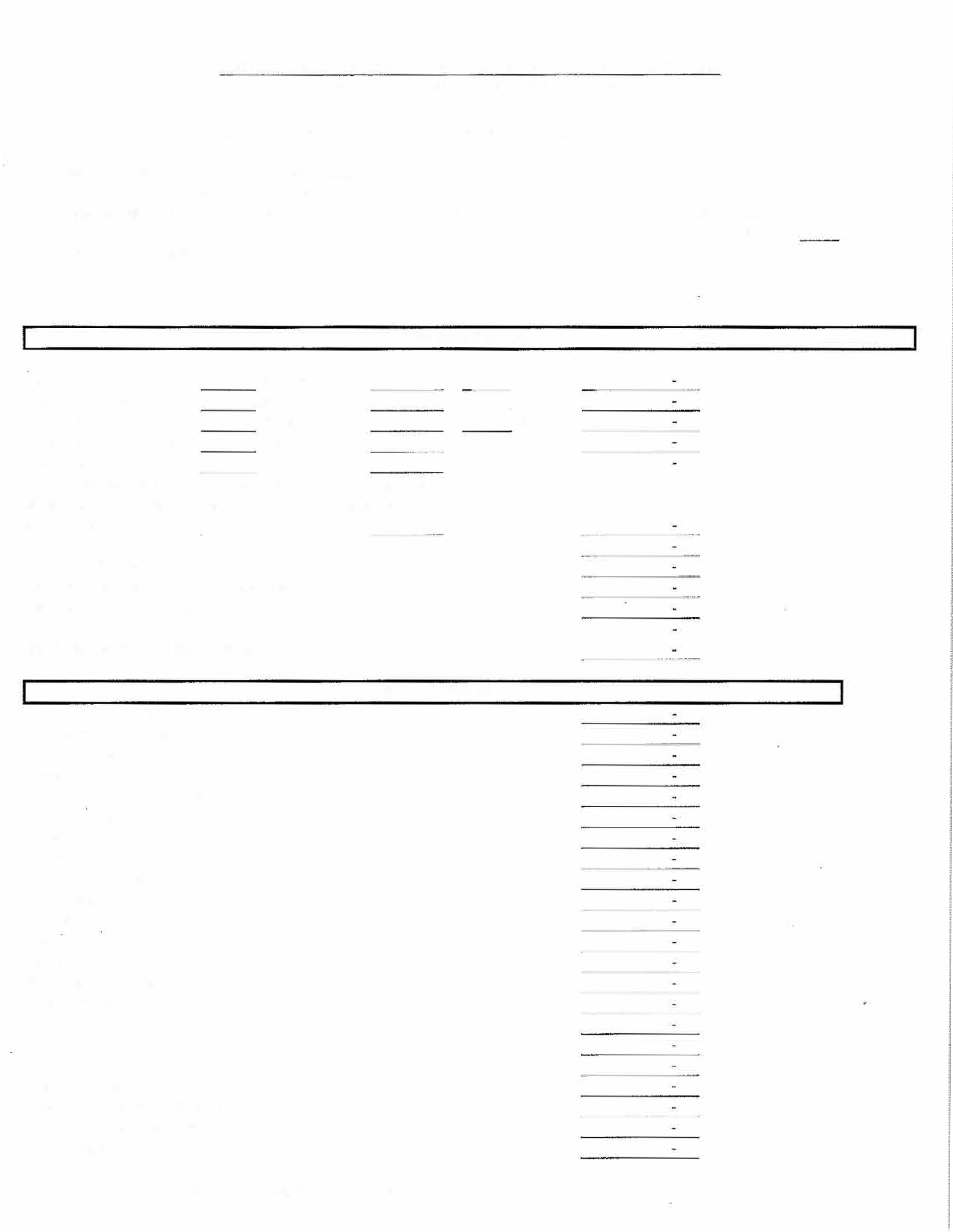 7/27/2018ALLEGHENY EAST CONFERENCE CORPORATION OF SEVENTH-DAY ADVENTISTS ANNUAL K-12 SCHOOL OPERATING BUDGET		___	SCHOOL	Date: 		SCHOOL YEAR:.	 InsuranceTuition Disc./lncentive Siblings DiscountBad and Doubtful Accounts (maximum 10% of tutition)Other Expense:	 List		$	TOTAL EXPENSES:INCOME OVER (UNDER) EXPENSESBudget approved by:	Budget approved by:School Board	Principal/Lead TeacherSchool Board Chair's Signature	Principal/Lead Teacher SignatureDate		Date	School Treasurer's SignatureDate	Send 2 copies of local board approved budget to AEC Office of Education, P.O. Box 266, Pine Forge, PA 19548NO LATER THAN SEPTEMBER 30, 2023AEC Local Church School Annual Operating Budget Worksheet.xlsx	2	7/27/2018ANNUAL INCOMETuition:Kindergarten (SDA)StudentsX	X		10 mos.$	Grades 1-8 (SDA)StudentsXX 	10 mos.$Grades K-8 (Non-SDA)StudentsXX	10 mos. $	Grades 1-8 (Non-Const)StudentsX	X	10 mos. $	Fees: (Registration K - 8)	StudentsX$